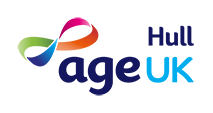 Befriending Service Referral FormBefriending Service Referral FormBefriending Service Referral FormBefriending Service Referral FormBefriending Service Referral FormDate of referral:                                                        Please select:                                                             Home Visiting or Telephone or Penpal***Please note: Home Visiting is available for people who are Housebound only. If you select Home Visiting, please also complete the Home Assessment Form***Date of referral:                                                        Please select:                                                             Home Visiting or Telephone or Penpal***Please note: Home Visiting is available for people who are Housebound only. If you select Home Visiting, please also complete the Home Assessment Form***Date of referral:                                                        Please select:                                                             Home Visiting or Telephone or Penpal***Please note: Home Visiting is available for people who are Housebound only. If you select Home Visiting, please also complete the Home Assessment Form***Date of referral:                                                        Please select:                                                             Home Visiting or Telephone or Penpal***Please note: Home Visiting is available for people who are Housebound only. If you select Home Visiting, please also complete the Home Assessment Form***Date of referral:                                                        Please select:                                                             Home Visiting or Telephone or Penpal***Please note: Home Visiting is available for people who are Housebound only. If you select Home Visiting, please also complete the Home Assessment Form***Title:Ethnicity:Full Name:Full Name:DOB:Address:Address:Address:Telephone: Mobile:Email:Telephone: Mobile:Email:Name of GP Practice:    Telephone Number:Name of GP Practice:    Telephone Number:Name of GP Practice:    Telephone Number:Do you have a background in the Armed Forces?Yes   /   NoDo you have a background in the Armed Forces?Yes   /   NoDo you have any long-term health conditions/disabilities that we need to be aware of? (If yes, please specify)Do you have any long-term health conditions/disabilities that we need to be aware of? (If yes, please specify)Do you have any long-term health conditions/disabilities that we need to be aware of? (If yes, please specify)Do you have any long-term health conditions/disabilities that we need to be aware of? (If yes, please specify)Do you have any long-term health conditions/disabilities that we need to be aware of? (If yes, please specify)Are you a smoker? Yes / NoDo you have any pets? Yes / No(If yes, please specify)Are you able to leave the house unaided/without support? Yes / NoWould you like further details about our social groups in your local area? Yes / NoAre you a smoker? Yes / NoDo you have any pets? Yes / No(If yes, please specify)Are you able to leave the house unaided/without support? Yes / NoWould you like further details about our social groups in your local area? Yes / NoAre you a smoker? Yes / NoDo you have any pets? Yes / No(If yes, please specify)Are you able to leave the house unaided/without support? Yes / NoWould you like further details about our social groups in your local area? Yes / NoAre you a smoker? Yes / NoDo you have any pets? Yes / No(If yes, please specify)Are you able to leave the house unaided/without support? Yes / NoWould you like further details about our social groups in your local area? Yes / NoAre you a smoker? Yes / NoDo you have any pets? Yes / No(If yes, please specify)Are you able to leave the house unaided/without support? Yes / NoWould you like further details about our social groups in your local area? Yes / NoPlease provide further information to help us match with a suitable volunteer:This should include any hobbies, interests or past times.Please provide further information to help us match with a suitable volunteer:This should include any hobbies, interests or past times.Please provide further information to help us match with a suitable volunteer:This should include any hobbies, interests or past times.Please provide further information to help us match with a suitable volunteer:This should include any hobbies, interests or past times.Please provide further information to help us match with a suitable volunteer:This should include any hobbies, interests or past times.Emergency Contacts (PLEASE ENSURE THAT THIS SECTION IS COMPLETED)In the event of an emergency, or if we are unable to contact you, we may need to telephone an emergency contact or appropriate services to check on your safety and welfare.Name:			Name:Relation to client:						Relation to client:Telephone:							Telephone:Address:							Address:Emergency Contacts (PLEASE ENSURE THAT THIS SECTION IS COMPLETED)In the event of an emergency, or if we are unable to contact you, we may need to telephone an emergency contact or appropriate services to check on your safety and welfare.Name:			Name:Relation to client:						Relation to client:Telephone:							Telephone:Address:							Address:Emergency Contacts (PLEASE ENSURE THAT THIS SECTION IS COMPLETED)In the event of an emergency, or if we are unable to contact you, we may need to telephone an emergency contact or appropriate services to check on your safety and welfare.Name:			Name:Relation to client:						Relation to client:Telephone:							Telephone:Address:							Address:Emergency Contacts (PLEASE ENSURE THAT THIS SECTION IS COMPLETED)In the event of an emergency, or if we are unable to contact you, we may need to telephone an emergency contact or appropriate services to check on your safety and welfare.Name:			Name:Relation to client:						Relation to client:Telephone:							Telephone:Address:							Address:Emergency Contacts (PLEASE ENSURE THAT THIS SECTION IS COMPLETED)In the event of an emergency, or if we are unable to contact you, we may need to telephone an emergency contact or appropriate services to check on your safety and welfare.Name:			Name:Relation to client:						Relation to client:Telephone:							Telephone:Address:							Address:Referral completed by:Name:Telephone / Email:Organisation/Role (if applicable):Referral completed by:Name:Telephone / Email:Organisation/Role (if applicable):Referral completed by:Name:Telephone / Email:Organisation/Role (if applicable):Referral completed by:Name:Telephone / Email:Organisation/Role (if applicable):Referral completed by:Name:Telephone / Email:Organisation/Role (if applicable):**************Client Consent**************Name:								 Signed:Do you give consent to Age UK Hull holding your details and contacting you or the referring organisation when it may be relevant to your needs: YES / NO (verbal / written)Do you give consent to Age UK, the national body, viewing your file for quality checking:YES / NO (verbal / written)**************Client Consent**************Name:								 Signed:Do you give consent to Age UK Hull holding your details and contacting you or the referring organisation when it may be relevant to your needs: YES / NO (verbal / written)Do you give consent to Age UK, the national body, viewing your file for quality checking:YES / NO (verbal / written)**************Client Consent**************Name:								 Signed:Do you give consent to Age UK Hull holding your details and contacting you or the referring organisation when it may be relevant to your needs: YES / NO (verbal / written)Do you give consent to Age UK, the national body, viewing your file for quality checking:YES / NO (verbal / written)**************Client Consent**************Name:								 Signed:Do you give consent to Age UK Hull holding your details and contacting you or the referring organisation when it may be relevant to your needs: YES / NO (verbal / written)Do you give consent to Age UK, the national body, viewing your file for quality checking:YES / NO (verbal / written)**************Client Consent**************Name:								 Signed:Do you give consent to Age UK Hull holding your details and contacting you or the referring organisation when it may be relevant to your needs: YES / NO (verbal / written)Do you give consent to Age UK, the national body, viewing your file for quality checking:YES / NO (verbal / written)If the client is unable to provide consent, have you read all the information being provided upon the referral form to the client? YES/NOReferring Organisation Details:Name:							Signed:Referring Organisation:Email:								Tel:If the client is unable to provide consent, have you read all the information being provided upon the referral form to the client? YES/NOReferring Organisation Details:Name:							Signed:Referring Organisation:Email:								Tel:If the client is unable to provide consent, have you read all the information being provided upon the referral form to the client? YES/NOReferring Organisation Details:Name:							Signed:Referring Organisation:Email:								Tel:If the client is unable to provide consent, have you read all the information being provided upon the referral form to the client? YES/NOReferring Organisation Details:Name:							Signed:Referring Organisation:Email:								Tel:If the client is unable to provide consent, have you read all the information being provided upon the referral form to the client? YES/NOReferring Organisation Details:Name:							Signed:Referring Organisation:Email:								Tel: